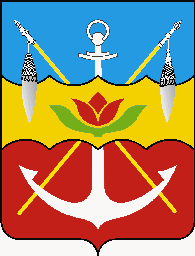 Комитет по управлению имуществом города ВолгодонскаПРИКАЗ07.11.2022                                                                                                             № 420	  г. ВолгодонскОб  утверждении Порядка составления и утверждения отчета о результатах деятельности муниципального автономного учреждения, в отношении которого Комитет по управлению имуществом города Волгодонска осуществляет функции и полномочия учредителя, и об использовании закрепленного за ним муниципального имуществаВ соответствии с подпунктом 10 пункта 3.3 статьи 32 Федерального закона от 12.01.1996 №7-ФЗ «О некоммерческих организациях», Федеральным законом от 03.11.2006 №174-ФЗ «Об автономных учреждениях», Правилами опубликования отчетов о деятельности автономного учреждения и об использовании закрепленного за ним имущества, утвержденными постановлением Правительства Российской Федерации от 18.10.2007 № 684, Общими требованиями к порядку составления отчета и утверждения отчета о результатах деятельности государственного (муниципального) учреждения и об использовании закрепленного за ним государственного (муниципального) имущества, утвержденными приказом Министерства финансов Российской Федерации                 от 02.11.2021 № 171н, ПРИКАЗЫВАЮ:Утвердить:Порядок составления и утверждения отчета о результатах деятельности муниципального автономного учреждения, в отношении которого Комитет по управлению имуществом города Волгодонска осуществляет функции и полномочия учредителя, и об использовании закрепленного за ним муниципального имущества (приложение №1).Образцы сведений, включаемых в отчет о результатах деятельности муниципального автономного учреждения, в отношении которого Комитет по управлению имуществом города Волгодонска осуществляет функции и полномочия учредителя, и об использовании закрепленного за ним муниципального имущества (приложение №2).Признать утратившим силу приказ Комитета по управлению имуществом города Волгодонска от 30.05.2011 № 86 «Об утверждении Порядка составления и утверждения отчета о результатах деятельности муниципального автономного учреждения, в отношении которого Комитет по управлению имуществом города Волгодонска осуществляет функции и полномочия учредителя, и об использовании закрепленного за ним муниципального имущества».Приказ вступает в силу с 01.01.2023г.Контроль за исполнением настоящего приказа оставляю за собой. Председатель Комитета  по управлению имуществом города Волгодонска                                                                              А.В.Чернов        Приложение № 1         к  приказу от ___________ № ____              Порядоксоставления и утверждения отчета о результатах деятельности муниципального автономного учреждения, в отношении которого Комитет по управлению имуществом города Волгодонска осуществляет функции и полномочия учредителя, и об использовании закрепленного за ним муниципального имуществаI. Общие положенияНастоящий Порядок разработан в соответствии с подпунктом 10 пункта 3.3 статьи 32 Федерального закона от 12.01.1996 №7-ФЗ «О некоммерческих организациях», Федеральным законом от 03.11.2006 №174-ФЗ «Об автономных учреждениях», Правилами опубликования отчетов о деятельности автономного учреждения и об использовании закрепленного за ним имущества, утвержденными постановлением Правительства Российской Федерации                        от 18.10.2007 № 684, Общими требованиями к порядку составления отчета                    и утверждения отчета о результатах деятельности государственного (муниципального) учреждения и об использовании закрепленного за ним государственного (муниципального) имущества, утвержденными приказом Министерства финансов Российской Федерации от 02.11.2021 № 171н, и устанавливает правила составления и утверждения отчета о результатах деятельности муниципального автономного учреждения, в отношении которого Комитет по управлению имуществом города Волгодонска осуществляет функции и полномочия учредителя (далее – Учреждение), и об использовании закрепленного за ним муниципального имущества (далее – Отчет).Отчет составляется Учреждением в валюте Российской Федерации (в части показателей, формируемых в денежном выражении) по состоянию на 1 января года, следующего за отчетным.II. Требования к ОтчетуОтчет должен составляться в разрезе следующих разделов:- раздел 1 «Результаты деятельности»;- раздел 2 «Использование имущества, закрепленного за Учреждением».В раздел 1 «Результаты деятельности» должны включаться:- отчет о выполнении государственного (муниципального) задания на оказание государственных (муниципальных) услуг (выполнение работ) (далее – государственное (муниципальное) задание);- сведения об оказываемых услугах, выполняемых работах сверх установленного государственного (муниципального) задания: об услугах (работах), оказываемых (выполняемых) за плату, включая сведения об иных видах деятельности, не относящихся к основным, с указанием информации о показателях объема оказанных государственных (муниципальных) услуг (выполненных работ), доходах, полученных Учреждением от оказания платных государственных (муниципальных) услуг (выполнения работ), ценах (тарифах) на платные государственные (муниципальные) услуги (работы), оказываемых (выполняемых) потребителем за плату, а также справочная информация о реквизитах акта, которым установлены указанные цены (тарифы);- сведения о доходах Учреждения в виде прибыли, приходящейся на доли в уставных (складочных) капиталах хозяйственных товариществ и обществ, или дивидентов по акциям, принадлежащим Учреждению: информация о наименовании организации (предприятия) с долей участия Учреждения во вкладе в уставном (складочном) капитале, с указанием ИНН, кода по Общероссийскому классификатору организационно-правовых форм, даты создания, основного вида деятельности, суммы вложений в уставный капитал, вида вложений (денежные средства, имущество, право пользования нематериальными активами), дохода (части прибыли (дивидендов) хозяйственного товарищества, общества), приходящаяся к получению Учреждением за отчетный период, а также о задолженности перед Учреждением по перечислению части прибыли (дивидендов) на начало и конец отчетного периода.При отсутствии у Учреждения вкладов в уставные (складочные) капиталы данные сведения не формируются;- сведения о просроченной кредиторской задолженности на начало года и конец отчетного периода, предельно допустимых значениях просроченной кредиторской задолженности, изменении кредиторской задолженности за отчетный период в абсолютной величине и в процентах от общей суммы просроченной задолженности, а также причине образования кредиторской задолженности и мерах, принимаемых по ее погашению;- сведения о задолженности по ущербу, недостачам, хищениям денежных средств и материальных ценностей: информация о задолженности контрагентов по возмещению ущерба на начало года и конец отчетного периода, общей сумме нанесенного ущерба, выявленных недостач, хищений, с указанием сумм, по которым виновные лица не установлены, сумм возмещенного ущерба, включая информацию о возмещении ущерба по решению суда и страховыми организациями, а также сумм списанного ущерба;- сведения о численности сотрудников и оплате труда: информация о штатной численности (установлено штатным расписанием, замещено, вакантно) на начало года и конец отчетного периода, средней численности сотрудников за отчетный период, с указанием численности сотрудников, работающих по совместительству, а также информация о численности сотрудников, выполняющих работу без трудового договора (по договорам гражданско-правового характера). Сведения о численности сотрудников формируются по группам (категориям) персонала, включая административно-управленческий персонал (заместители руководителя Учреждения, руководители структурных подразделений, работники, осуществляющие правовое и кадровое обеспечение деятельности Учреждения, ведение бухгалтерского, налогового (управленческого) учета, финансово-экономических служб, работники, осуществляющие информационно-техническое обеспечение деятельности и ведение делопроизводства), основной персонал (формируется с указанием численности категорий работников, установленных Указом Президента Российской Федерации от 07.05.2012 №597 «О мероприятиях по реализации государственной социальной политики»), вспомогательный персонал.Сведения об оплате труда формируются по группам (категориям) персонала с обособлением информации об оплате труда работников, работающих по основному месту работы, в том числе занятых на условиях полного и неполного рабочего времени, внутреннего совместительства, внешнего совместительства, а также оплате вознаграждения лицам, выполняющим работу без заключения трудового договора (по договорам гражданско-правового характера);- сведения о счетах Учреждения, открытых в кредитных организациях: информация о номерах счетов, открытых в кредитных организациях в валюте Российской Федерации и иностранной валюте, с указанием вида счета, реквизитов акта, в соответствии с которым открыт счет в кредитной организации, остатка средств на счете на начало года и конец отчетного периода.В раздел 2 «Использование имущества, закрепленного за Учреждением» должны включаться:- сведения о недвижимом имуществе, за исключением земельных участков, закрепленном на праве оперативного управления: информация, содержащая перечень объектов недвижимого имущества, закрепленного за Учреждением на праве оперативного управления, с указанием адреса, кадастрового номера, года постройки, основных технических характеристик объекта (общая площадь, длина (протяженность) линейного объекта (на основании данных реестра федерального имущества), глубина объекта, объем объекта), информация об имуществе, используемом Учреждением для осуществления основной деятельности и иных целей, не используемом Учреждением, переданном в аренду, в безвозмездное пользование, не используемом в связи с проводимым капитальным ремонтом или реконструкцией, находящемся в аварийном состоянии, требующем ремонта или относительно которого осуществляется согласование решения о списании, информация о фактических расходах на оплату коммунальных услуг, расходов на содержание указанного имущества, расходов на уплату налогов, с указанием расходов, возмещаемых пользователями имущества;- сведения о земельных участках, предоставленных на праве постоянного (бессрочного) пользования: информация, содержащая перечень земельных участков, предоставленных Учреждению на праве постоянного (бессрочного) пользования, с указанием адреса, кадастрового номера, общей площади (на основании данных реестра федерального имущества), информации о площади земельного участка (части земельного участка), используемой Учреждением для осуществления основной деятельности  иных целей, не используемой Учреждением, переданной в аренду, в безвозмездное пользование, не используемой по иным причинам, земельных участках, в отношении которых заключено соглашение об установлении сервитута, информация о фактических расходах на содержание земельных участков, включая эксплуатационные расходы и расходы на уплату земельного налога, в качестве объекта налогообложения по которым признаются указанные земельные участки, с указанием расходов, возмещаемых пользователями земельных участков;- сведения о недвижимом имуществе, используемом по договору аренды: информация, содержащая перечень объектов недвижимого имущества, находящегося у Учреждения в пользовании по договору аренды с указанием наименования и адреса объекта, количества арендуемого имущества, наименования арендодателя с указанием ИНН и кода по классификации институциональных секторов экономики, срока пользования арендуемым имуществом, размера арендной платы, фактических расходов на содержание арендуемого имущества, направления использования арендуемого имущества, а также обоснование заключения договора аренды;- сведения о недвижимом имуществе, используемом по договору безвозмездного пользования (договору ссуды): информация, содержащая перечень объектов недвижимого имущества, находящегося у Учреждения в пользовании по договору безвозмездного пользования (договору ссуды), с указанием наименования и адреса объекта, количества имущества, наименования ссудодателя с указанием ИНН и кода по классификации институциональных секторов экономики, срока пользования имуществом, фактических расходов на содержание имущества, направления использования имущества, а также обоснование заключения договора безвозмездного пользования (договора ссуды);- сведения об особо ценном движимом имуществе (за исключением транспортных средств): информация о наличии особо движимого имущества (по группам основных средств), балансовой стоимости и остаточной стоимости имущества, о фактических расходах на содержание имущества, включая расходы на обязательное и добровольное страхование указанного имущества, на уплату налогов, в качестве объекта налогообложения по которым признается указанное имущество, заработную плату обслуживающего персонала, иные расходы;- сведения о транспортных средствах: информация о транспортных средствах, используемых Учреждением (с детализацией по видам транспортных средств) в том числе на праве оперативного управления, по договору аренды и безвозмездного пользования (договору ссуды), с обособлением информации о транспортных средствах, используемых для осуществления основной деятельности и иных целей, в том числе в целях обслуживания административно-управленческого персонала, доставки сотрудников к месту работы, для обеспечения перевозки людей (за исключением сотрудников), в том числе обучающихся, спортсменов, пациентов, информация о фактических расходах на содержание транспортных средств, включая расходы на приобретение горюче-смазочных материалов, приобретение комплектующих, техническое обслуживание, ремонт, добровольное и обязательное страхование (включая страхование гражданской ответственности), расходы на содержание гаражей, заработную плату (водителей, механиков, административно-управленческого персонала гаражей), уплату транспортного налога.В раздел 1 «Результаты деятельности», раздел 2 «Использование имущества, закрепленного за Учреждением» могут включаться также дополнительные сведения о результатах деятельности учреждения и использования им имущества.Образцы сведений, включаемых в Отчет, приведены в Приложении №2 к настоящему приказу.Отчет утверждается руководителем Учреждения и предоставляется Учредителю.Отчет утверждается и предоставляется в срок, не позднее 1 марта года, следующего за отчетным, или первого рабочего дня, следующего за указанной датой.Учредитель рассматривает Отчет и в случаях установления факта недостоверности предоставленной Учреждением информации и (или) представления указанной информации не в полном объеме направляет требование о доработке с указанием причин, послуживших основанием для необходимости его доработки.Председатель Комитета  по управлению имуществом города Волгодонска                                                                                          А.В.Чернов                                                                                              Приложение № 2                                                                                                к  приказу от___________ № Сведения об оказываемых услугах, выполняемых работах сверх установленного государственного (муниципального) задания, а также выпускаемой продукции на 1 __________ 20__ г. Раздел 1. Сведения об услугах, оказываемых сверх установленного государственного (муниципального) задания Раздел 2. Сведения о работах, выполняемых сверх установленного государственного (муниципального) задания Раздел 3. Сведения о производимой продукции Сведения о доходах учреждения в виде прибыли, приходящейся на доли в уставных (складочных) капиталах хозяйственных товариществ и обществ, или дивидендов по акциям, принадлежащим учреждению <1> -------------------------------- <1> Сведения формируются в случаях, если в соответствии с законодательством Российской Федерации установлена возможность создания хозяйственных товариществ и обществ. <2> Указывается вид вложений "1" - денежные средства, "2" - имущество, "3" - право пользования нематериальными активами. Сведения о просроченной кредиторской задолженности -------------------------------- <3> Указываются предельно допустимые значения, установленные органом, осуществляющим функции и полномочия учредителя. <4> Заполняется в случае, если значения просроченной кредиторской задолженности установлены органом, осуществляющим функции и полномочия учредителя, в абсолютных значениях (рублях). <5> Заполняется в случае, если значения просроченной кредиторской задолженности установлены органом, осуществляющим функции и полномочия учредителя, в процентах от общей суммы кредиторской задолженности. <6> Указывается общая сумма увеличения или уменьшения кредиторской задолженности. Сведения о задолженности по ущербу, недостачам, хищениям денежных средств и материальных ценностей Сведения о численности сотрудников и оплате труда Раздел 1. Сведения о численности сотрудников Раздел 2. Сведения об оплате труда -------------------------------- <7> При расчете показателя не учитывается численность сотрудников учреждения, работающих по внутреннему совместительству (по совмещению должностей). <8> Указывается численность сотрудников учреждения, работающих по внутреннему совместительству (по совмещению должностей). При расчете общей численности сотрудников учреждения показатель не учитывается. <9> Указывается численность физических лиц, привлекаемых к оказанию услуг, выполнению работ без заключения трудового договора (на основании договоров гражданско-правового характера). Детализация численности по группам персонала указывается в соответствии с предметом договора, в зависимости от характера работ, для выполнения которых привлекается сотрудник. <10> Указывается численность физических лиц, привлекаемых к оказанию услуг, выполнению работ без заключения трудового договора (на основании договоров гражданско-правового характера), являющихся сотрудниками учреждения. <11> Указывается численность физических лиц, привлекаемых к оказанию услуг, выполнению работ без заключения трудового договора (на основании договоров гражданско-правового характера), не являющихся сотрудниками учреждения. <12> Указывается численность работников учреждения, непосредственно оказывающих услуги (выполняющих работы), направленные на достижение определенных уставом учреждения целей деятельности этого учреждения. <13> Детализация показателей по группе (категории) персонала устанавливается порядком органа, осуществляющего функции и полномочия учредителя. <14> Указывается численность работников учреждения, создающих условия для оказания услуг (выполнения работ), направленных на достижение определенных уставом учреждения целей деятельности этого учреждения, включая обслуживание зданий и оборудования. <15> Указывается численность работников учреждения, занятых управлением (организацией) оказания услуг (выполнения работ), а также работников учреждения, выполняющих административные функции, необходимые для обеспечения деятельности учреждения. <16> Указывается сумма, начисленная по договорам гражданско-правового характера, заключенным с лицами, привлекаемыми для оказания услуг (выполнения работ). Детализация начисленного вознаграждения по группам персонала указывается в соответствии с предметом договора, в зависимости от характера работ, для выполнения которых привлекается сотрудник. <17> Показатели аналитического распределения оплаты труда сотрудников по источникам финансового обеспечения формируются в случае, если требование о детализации установлено органом, осуществляющим функции и полномочия учредителя. <18> Указывается сумма начисленной оплаты труда работникам учреждения, оказывающим услуги (выполняющим работы) в рамках программ обязательного медицинского страхования. <19> Указывается сумма начисленной оплаты труда работникам учреждения, оказывающим услуги (выполняющим работы) в рамках осуществления приносящей доход деятельности. <20> Указывается сумма начисленной оплаты труда работникам учреждения, непосредственно оказывающим услуги (выполняющим работы), направленные на достижение определенных уставом учреждения целей деятельности этого учреждения. <21> Указывается сумма начисленной оплаты труда работникам учреждения, создающим условия для оказания услуг (выполнения работ), направленных на достижение определенных уставом учреждения целей деятельности этого учреждения, включая обслуживание зданий и оборудования. <22> Указывается сумма начисленной оплаты труда работникам учреждения, занятым управлением (организацией) оказания услуг (выполнения работ), а также работникам учреждения, выполняющим административные функции, необходимые для обеспечения деятельности учреждения. Сведения о счетах учреждения, открытых в кредитных организациях -------------------------------- <23> Указывается вид банковского счета, открытого в кредитной организации (например, номинальный счет, счет эскроу, публичный депозитный счет). <24> Показатели счетов в иностранной валюте указываются в рублевом эквиваленте. Сведения о недвижимом имуществе, за исключением земельных участков, закрепленном на праве оперативного управления -------------------------------- <25> Указываются здания, строения, сооружения и иные аналогичные объекты. <26> Указываются линии электропередачи, линии связи (в том числе линейно-кабельные сооружения), трубопроводы, автомобильные дороги, железнодорожные линии и другие подобные сооружения. Сведения о земельных участках, предоставленных на праве постоянного (бессрочного) пользования Сведения о недвижимом имуществе, используемом по договору аренды Раздел 1. Сведения о недвижимом имуществе, используемом на праве аренды с помесячной оплатой Раздел 2. Сведения о недвижимом имуществе, используемом на праве аренды с почасовой оплатой -------------------------------- <27> Указывается направление использования объекта недвижимого имущества "1" - для осуществления основной деятельности в рамках государственного (муниципального) задания, "2" - для осуществления основной деятельности за плату сверх государственного (муниципального) задания. <28> Указывается направление использования объекта недвижимого имущества "3" - проведение концертно-зрелищных мероприятий и иных культурно-массовых мероприятий, "4" - проведение спортивных мероприятий, "5" - проведение конференций, семинаров, выставок, переговоров, встреч, совещаний, съездов, конгрессов, "6" - для иных мероприятий. Сведения о недвижимом имуществе, используемом по договору безвозмездного пользования (договору ссуды) Сведения об особо ценном движимом имуществе (за исключением транспортных средств) Раздел 1. Сведения о наличии, состоянии и использовании особо ценного движимого имущества Раздел 2. Сведения о расходах на содержание особо ценного движимого имущества -------------------------------- <29> Срок использования имущества считается начиная с 1-го числа месяца, следующего за месяцем принятия его к бухгалтерскому учету. Сведения о транспортных средствах Раздел 1. Сведения об используемых транспортных средствах Раздел 2. Сведения о неиспользуемых транспортных средствах, находящихся в оперативном управлении учреждения Раздел 3. Направления использования транспортных средств Раздел 4. Сведения о расходах на содержание транспортных средств -------------------------------- <30> Показатели формируются в случае, если требование о детализации установлено органом, осуществляющим функции и полномочия учредителя. <31> Указываются транспортные средства, в отношении которых принято решение о списании, ожидается согласование органом, осуществляющим функции и полномочия учредителя. <32> Указываются транспортные средства, используемые в целях уборки территории, вывоза мусора, перевозки имущества (грузов), а также в целях перевозки людей. КОДЫ Дата по Сводному реестру ИНН Учреждение КПП Орган, осуществляющий функции и полномочия учредителя глава по БК Публично-правовое образование по ОКТМО Периодичность: годовая Наименование оказываемых услуг Код по ОКВЭД Код строки Объем оказанных услуг Объем оказанных услуг Объем оказанных услуг Доход от оказания услуг, руб Цена (тариф) Справочно: реквизиты акта, которым установлена цена (тариф) Справочно: реквизиты акта, которым установлена цена (тариф) Справочно: реквизиты акта, которым установлена цена (тариф) Наименование оказываемых услуг Код по ОКВЭД Код строки единица измерения единица измерения всего Доход от оказания услуг, руб Цена (тариф) кем издан (ФОИВ, учреждение) дата номер Наименование оказываемых услуг Код по ОКВЭД Код строки наименование код по ОКЕИ всего Доход от оказания услуг, руб Цена (тариф) кем издан (ФОИВ, учреждение) дата номер 1 2 3 4 5 6 7 8 9 10 11 1000 2000 Итого 9000 x x x x x Наименование выполняемых работ Код по ОКВЭД Код строки Объем выполненных работ Объем выполненных работ Объем выполненных работ Доход от выполнения работ, руб Цена (тариф) Справочно: реквизиты акта, которым установлена цена (тариф) Справочно: реквизиты акта, которым установлена цена (тариф) Справочно: реквизиты акта, которым установлена цена (тариф) Наименование выполняемых работ Код по ОКВЭД Код строки единица измерения единица измерения всего Доход от выполнения работ, руб Цена (тариф) кем издан (ФОИВ, учреждение) дата номер Наименование выполняемых работ Код по ОКВЭД Код строки наименование код по ОКЕИ всего Доход от выполнения работ, руб Цена (тариф) кем издан (ФОИВ, учреждение) дата номер 1 2 3 4 5 6 7 8 9 10 11 1000 2000 Итого 9000 x x x x x Наименование производимой продукции Код по ОКВЭД Код строки Объем произведенной продукции Объем произведенной продукции Объем произведенной продукции Доход от реализации продукции, руб Цена (тариф) Справочно: реквизиты акта, которым установлена цена (тариф) Справочно: реквизиты акта, которым установлена цена (тариф) Справочно: реквизиты акта, которым установлена цена (тариф) Наименование производимой продукции Код по ОКВЭД Код строки единица измерения единица измерения всего Доход от реализации продукции, руб Цена (тариф) кем издан (ФОИВ, учреждение) дата номер Наименование производимой продукции Код по ОКВЭД Код строки наименование код по ОКЕИ всего Доход от реализации продукции, руб Цена (тариф) кем издан (ФОИВ, учреждение) дата номер 1 2 3 4 5 6 7 8 9 10 11 1000 2000 Итого 9000 x x x x x Руководитель (уполномоченное лицо) Учреждения (должность) (подпись) (расшифровка подписи) Исполнитель (должность) (фамилия, инициалы) (телефон) "__" __________ 20__ г. КОДЫ на 1 ________ 20__ г. Дата по Сводному реестру ИНН Учреждение КПП Орган, осуществляющий функции и полномочия учредителя глава по БК Публично-правовое образование по ОКТМО Периодичность: годовая Организация (предприятие) Организация (предприятие) Организация (предприятие) Организация (предприятие) Организация (предприятие) Код строки Сумма вложений в уставный капитал Доля в уставном капитале, % Вид вложений <2> Задолженность перед учреждением по перечислению части прибыли (дивидендов) на начало года Доходы, подлежащие получению за отчетный период Доходы, подлежащие получению за отчетный период Задолженность перед учреждением по перечислению части прибыли (дивидендов) на конец отчетного периода наименование ИНН код по ОКОПФ дата создания основной вид деятельности Код строки Сумма вложений в уставный капитал Доля в уставном капитале, % Вид вложений <2> Задолженность перед учреждением по перечислению части прибыли (дивидендов) на начало года начислено, руб поступило, руб Задолженность перед учреждением по перечислению части прибыли (дивидендов) на конец отчетного периода 1 2 3 4 5 6 7 8 9 10 11 12 13 1000 2000 Итого 9000 x x Руководитель (уполномоченное лицо) Учреждения (должность) (подпись) (расшифровка подписи) Исполнитель (должность) (фамилия, инициалы) (телефон) "__" __________ 20__ г. КОДЫ на 1 ________ 20__ г. Дата по Сводному реестру ИНН Учреждение КПП Орган, осуществляющий функции и полномочия учредителя глава по БК Публично-правовое образование по ОКТМО Периодичность: годовая Наименование показателя Код строки Объем просроченной кредиторской задолженности на начало года Объем просроченной кредиторской задолженности на начало года Предельно допустимые значения просроченной кредиторской задолженности <3> Предельно допустимые значения просроченной кредиторской задолженности <3> Предельно допустимые значения просроченной кредиторской задолженности <3> Объем просроченной кредиторской задолженности на конец отчетного периода Объем просроченной кредиторской задолженности на конец отчетного периода Объем просроченной кредиторской задолженности на конец отчетного периода Объем просроченной кредиторской задолженности на конец отчетного периода Объем просроченной кредиторской задолженности на конец отчетного периода Объем просроченной кредиторской задолженности на конец отчетного периода Изменение кредиторской задолженности <6> Изменение кредиторской задолженности <6> Причина образования Меры, принимаемые по погашению просроченной кредиторской задолженности Наименование показателя Код строки всего из нее по исполнительным листам значение значение срок, дней всего из нее по исполнительным листам в том числе по срокам в том числе по срокам в том числе по срокам в том числе по срокам сумма, руб в процентах Причина образования Меры, принимаемые по погашению просроченной кредиторской задолженности Наименование показателя Код строки всего из нее по исполнительным листам в абсолютных величинах <4> в процентах <5> срок, дней всего из нее по исполнительным листам менее 30 дней просрочки от 30 до 90 дней просрочки от 90 до 180 дней просрочки более 180 дней просрочки сумма, руб в процентах Причина образования Меры, принимаемые по погашению просроченной кредиторской задолженности 1 2 3 4 5 6 7 8 9 10 11 12 13 14 15 16 17 По выплате заработной платы 1000 По выплате стипендий, пособий, пенсий 2000 По перечислению в бюджет, всего 3000 в том числе: по перечислению удержанного налога на доходы физических лиц 3100 по оплате страховых взносов на обязательное социальное страхование 3200 по оплате налогов, сборов, за исключением страховых взносов на обязательное социальное страхование 3300 по возврату в бюджет средств субсидий (грантов в форме субсидий) 3400 из них: в связи с невыполнением государственного (муниципального) задания 3410 в связи с недостижением результатов предоставления субсидий (грантов в форме субсидий) 3420 в связи с невыполнением условий соглашений, в том числе по софинансированию расходов 3430 По оплате товаров, работ, услуг, всего 4000 из них: по публичным договорам 4100 По оплате прочих расходов, всего 5000 из них: по выплатам, связанным с причинением вреда гражданам 5100 Итого 9000 x x Руководитель (уполномоченное лицо) Учреждения (должность) (подпись) (расшифровка подписи) Исполнитель (должность) (фамилия, инициалы) (телефон) "__" __________ 20__ г. КОДЫ на 1 ________ 20__ г. Дата по Сводному реестру ИНН Учреждение КПП Орган, осуществляющий функции и полномочия учредителя глава по БК Публично-правовое образование по ОКТМО Периодичность: годовая Наименование показателя Код строки Остаток задолженности по возмещению ущерба на начало года Остаток задолженности по возмещению ущерба на начало года Выявлено недостач, хищений, нанесения ущерба Выявлено недостач, хищений, нанесения ущерба Выявлено недостач, хищений, нанесения ущерба Возмещено недостач, хищений, нанесения ущерба Возмещено недостач, хищений, нанесения ущерба Возмещено недостач, хищений, нанесения ущерба Возмещено недостач, хищений, нанесения ущерба Списано Списано Остаток задолженности по возмещению ущерба на конец отчетного периода Остаток задолженности по возмещению ущерба на конец отчетного периода Наименование показателя Код строки всего из него на взыскании в службе судебных приставов всего в том числе: в том числе: всего из них взыскано с виновных лиц из них взыскано с виновных лиц страховыми организациями всего из них в связи с прекращением взыскания по исполнительным листам всего из него на взыскании в службе судебных приставов Наименование показателя Код строки всего из него на взыскании в службе судебных приставов всего виновные лица установлены виновные лица не установлены всего всего из них по решению суда страховыми организациями всего из них в связи с прекращением взыскания по исполнительным листам всего из него на взыскании в службе судебных приставов 1 2 3 4 5 6 7 8 9 10 11 12 13 14 15 Недостача, хищение денежных средств, всего 0100 в том числе: в связи с хищением (кражами) 0110 из них: возбуждено уголовных дел (находится в следственных органах) 0111 x x x в связи с выявлением при обработке наличных денег денежных знаков, имеющих признаки подделки 0120 в связи с банкротством кредитной организации 0130 Ущерб имуществу (за исключением денежных средств) 0200 в том числе: в связи с недостачами, включая хищения (кражи) 0210 из них: возбуждено уголовных дел (находится в следственных органах) 0211 в связи с нарушением правил хранения 0220 в связи с нанесением ущерба техническому состоянию объекта 0230 В связи с нарушением условий договоров (контрактов) 0300 в том числе: в связи с нарушением сроков (начислено пени, штрафов, неустойки) 0310 в связи с невыполнением условий о возврате предоплаты (аванса) 0320 Итого 9000 Руководитель (уполномоченное лицо) Учреждения (должность) (подпись) (расшифровка подписи) Исполнитель (должность) (фамилия, инициалы) (телефон) "__" __________ 20__ г. КОДЫ на 1 ________ 20__ г. Дата по Сводному реестру ИНН Учреждение КПП Орган, осуществляющий функции и полномочия учредителя глава по БК Публично-правовое образование по ОКТМО Периодичность: годовая Группы персонала (категория персонала) Код строки Штатная численность на начало года Штатная численность на начало года Штатная численность на начало года Штатная численность на начало года Средняя численность сотрудников за отчетный период Средняя численность сотрудников за отчетный период Средняя численность сотрудников за отчетный период Средняя численность сотрудников за отчетный период Средняя численность сотрудников за отчетный период По договорам гражданско-правового характера <9> По договорам гражданско-правового характера <9> Штатная численность на конец отчетного периода Штатная численность на конец отчетного периода Штатная численность на конец отчетного периода Штатная численность на конец отчетного периода Группы персонала (категория персонала) Код строки установлено штатным расписанием установлено штатным расписанием в том числе: в том числе: всего <7> в том числе: в том числе: в том числе: в том числе: в том числе: в том числе: установлено штатным расписанием установлено штатным расписанием в том числе: в том числе: Группы персонала (категория персонала) Код строки всего из нее по основным видам деятельности замещено вакантных должностей всего <7> по основному месту работы по основному месту работы по внутреннему совместительству (по совмещению должностей) <8> по внешнему совместительству сотрудники учреждения <10> физические лица, не являющиеся сотрудниками учреждения <11> всего из нее по основным видам деятельности замещено вакантных должностей Группы персонала (категория персонала) Код строки всего из нее по основным видам деятельности замещено вакантных должностей всего <7> всего из нее по основным видам деятельности по внутреннему совместительству (по совмещению должностей) <8> по внешнему совместительству сотрудники учреждения <10> физические лица, не являющиеся сотрудниками учреждения <11> всего из нее по основным видам деятельности замещено вакантных должностей 1 2 3 4 5 6 7 8 9 10 11 12 13 14 15 16 17 Основной персонал, всего <12> 1000 из них: <13> 1100 Вспомогательный персонал, всего <14> 2000 из них: <13> 2100 Административно-управленческий персонал, всего <15> 3000 из них: <13> 3100 Итого 9000 Группы персонала Код строки Фонд начисленной оплаты труда сотрудников за отчетный период, руб Фонд начисленной оплаты труда сотрудников за отчетный период, руб Фонд начисленной оплаты труда сотрудников за отчетный период, руб Фонд начисленной оплаты труда сотрудников за отчетный период, руб Фонд начисленной оплаты труда сотрудников за отчетный период, руб Фонд начисленной оплаты труда сотрудников за отчетный период, руб Начислено по договорам гражданско-правового характера, руб <16> Начислено по договорам гражданско-правового характера, руб <16> Аналитическое распределение оплаты труда сотрудников по источникам финансового обеспечения, руб <17> Аналитическое распределение оплаты труда сотрудников по источникам финансового обеспечения, руб <17> Аналитическое распределение оплаты труда сотрудников по источникам финансового обеспечения, руб <17> Аналитическое распределение оплаты труда сотрудников по источникам финансового обеспечения, руб <17> Аналитическое распределение оплаты труда сотрудников по источникам финансового обеспечения, руб <17> Аналитическое распределение оплаты труда сотрудников по источникам финансового обеспечения, руб <17> Группы персонала Код строки всего в том числе: в том числе: в том числе: в том числе: в том числе: в том числе: в том числе: в том числе: в том числе: в том числе: в том числе: в том числе: в том числе: Группы персонала Код строки всего по основному месту работы по основному месту работы по основному месту работы по внутреннему совместительству (совмещению должностей) по внешнему совместительству сотрудникам учреждения физическим лицам, не являющимися сотрудниками учреждения по основному месту работы по основному месту работы по основному месту работы по основному месту работы по основному месту работы по основному месту работы Группы персонала Код строки всего всего в том числе на условиях: в том числе на условиях: по внутреннему совместительству (совмещению должностей) по внешнему совместительству сотрудникам учреждения физическим лицам, не являющимися сотрудниками учреждения за счет средств субсидии на выполнение государственного (муниципального) задания за счет средств субсидии на иные цели за счет средств гранта в форме субсидии за счет средств гранта в форме субсидии ОМС <18> за счет средств от приносящей доход деятельности <19> Группы персонала Код строки всего всего полного рабочего времени неполного рабочего времени по внутреннему совместительству (совмещению должностей) по внешнему совместительству сотрудникам учреждения физическим лицам, не являющимися сотрудниками учреждения за счет средств субсидии на выполнение государственного (муниципального) задания за счет средств субсидии на иные цели в том числе: в том числе: ОМС <18> за счет средств от приносящей доход деятельности <19> Группы персонала Код строки всего всего полного рабочего времени неполного рабочего времени по внутреннему совместительству (совмещению должностей) по внешнему совместительству сотрудникам учреждения физическим лицам, не являющимися сотрудниками учреждения за счет средств субсидии на выполнение государственного (муниципального) задания за счет средств субсидии на иные цели из федерального бюджета из бюджетов субъектов Российской Федерации и местных бюджетов ОМС <18> за счет средств от приносящей доход деятельности <19> 1 2 3 4 5 6 7 8 9 10 11 12 13 14 15 16 Основной персонал, всего <20> 1000 из них: <13> 1100 Вспомогательный персонал, всего <21> 2000 из них: <13> 2100 Административно-управленческий персонал, всего <22> 3000 из них: <13> 3100 Итого 9000 Группы персонала Код строки Аналитическое распределение оплаты труда сотрудников по источникам финансового обеспечения, руб <17> Аналитическое распределение оплаты труда сотрудников по источникам финансового обеспечения, руб <17> Аналитическое распределение оплаты труда сотрудников по источникам финансового обеспечения, руб <17> Аналитическое распределение оплаты труда сотрудников по источникам финансового обеспечения, руб <17> Аналитическое распределение оплаты труда сотрудников по источникам финансового обеспечения, руб <17> Аналитическое распределение оплаты труда сотрудников по источникам финансового обеспечения, руб <17> Аналитическое распределение оплаты труда сотрудников по источникам финансового обеспечения, руб <17> Аналитическое распределение оплаты труда сотрудников по источникам финансового обеспечения, руб <17> Аналитическое распределение оплаты труда сотрудников по источникам финансового обеспечения, руб <17> Аналитическое распределение оплаты труда сотрудников по источникам финансового обеспечения, руб <17> Аналитическое распределение оплаты труда сотрудников по источникам финансового обеспечения, руб <17> Аналитическое распределение оплаты труда сотрудников по источникам финансового обеспечения, руб <17> Группы персонала Код строки в том числе: в том числе: в том числе: в том числе: в том числе: в том числе: в том числе: в том числе: в том числе: в том числе: в том числе: в том числе: Группы персонала Код строки по внутреннему совместительству (совмещению должностей) по внутреннему совместительству (совмещению должностей) по внутреннему совместительству (совмещению должностей) по внутреннему совместительству (совмещению должностей) по внутреннему совместительству (совмещению должностей) по внутреннему совместительству (совмещению должностей) по внешнему совместительству по внешнему совместительству по внешнему совместительству по внешнему совместительству по внешнему совместительству по внешнему совместительству Группы персонала Код строки за счет средств субсидии на выполнение государственного (муниципального) задания за счет средств субсидии на иные цели за счет средств гранта в форме субсидии за счет средств гранта в форме субсидии ОМС за счет средств от приносящей доход деятельности за счет средств субсидии на выполнение государственного (муниципального) задания за счет средств субсидии на иные цели за счет средств гранта в форме субсидии за счет средств гранта в форме субсидии ОМС за счет средств от приносящей доход деятельности Группы персонала Код строки за счет средств субсидии на выполнение государственного (муниципального) задания за счет средств субсидии на иные цели в том числе: в том числе: ОМС за счет средств от приносящей доход деятельности за счет средств субсидии на выполнение государственного (муниципального) задания за счет средств субсидии на иные цели в том числе: в том числе: ОМС за счет средств от приносящей доход деятельности Группы персонала Код строки за счет средств субсидии на выполнение государственного (муниципального) задания за счет средств субсидии на иные цели из федерального бюджета из бюджетов субъектов Российской Федерации и местных бюджетов ОМС за счет средств от приносящей доход деятельности за счет средств субсидии на выполнение государственного (муниципального) задания за счет средств субсидии на иные цели из федерального бюджета из бюджетов субъектов Российской Федерации и местных бюджетов ОМС за счет средств от приносящей доход деятельности 1 2 17 18 19 20 21 22 23 24 25 26 27 28 Основной персонал, всего 1000 из них: <13> 1100 Вспомогательный персонал, всего 2000 из них: <13> 2100 Административно-управленческий персонал, всего 3000 из них: <13> 3001 Итого 9000 Группы персонала Код строки Аналитическое распределение оплаты труда сотрудников по источникам финансового обеспечения, руб <17> Аналитическое распределение оплаты труда сотрудников по источникам финансового обеспечения, руб <17> Аналитическое распределение оплаты труда сотрудников по источникам финансового обеспечения, руб <17> Аналитическое распределение оплаты труда сотрудников по источникам финансового обеспечения, руб <17> Аналитическое распределение оплаты труда сотрудников по источникам финансового обеспечения, руб <17> Аналитическое распределение оплаты труда сотрудников по источникам финансового обеспечения, руб <17> Аналитическое распределение оплаты труда сотрудников по источникам финансового обеспечения, руб <17> Аналитическое распределение оплаты труда сотрудников по источникам финансового обеспечения, руб <17> Аналитическое распределение оплаты труда сотрудников по источникам финансового обеспечения, руб <17> Аналитическое распределение оплаты труда сотрудников по источникам финансового обеспечения, руб <17> Аналитическое распределение оплаты труда сотрудников по источникам финансового обеспечения, руб <17> Аналитическое распределение оплаты труда сотрудников по источникам финансового обеспечения, руб <17> Группы персонала Код строки в том числе: в том числе: в том числе: в том числе: в том числе: в том числе: в том числе: в том числе: в том числе: в том числе: в том числе: в том числе: Группы персонала Код строки по договорам гражданско-правового характера с сотрудниками учреждения по договорам гражданско-правового характера с сотрудниками учреждения по договорам гражданско-правового характера с сотрудниками учреждения по договорам гражданско-правового характера с сотрудниками учреждения по договорам гражданско-правового характера с сотрудниками учреждения по договорам гражданско-правового характера с сотрудниками учреждения по договорам гражданско-правового характера с физическими лицами, не являющимися сотрудниками учреждения по договорам гражданско-правового характера с физическими лицами, не являющимися сотрудниками учреждения по договорам гражданско-правового характера с физическими лицами, не являющимися сотрудниками учреждения по договорам гражданско-правового характера с физическими лицами, не являющимися сотрудниками учреждения по договорам гражданско-правового характера с физическими лицами, не являющимися сотрудниками учреждения по договорам гражданско-правового характера с физическими лицами, не являющимися сотрудниками учреждения Группы персонала Код строки за счет средств субсидии на выполнение государственного (муниципального) задания за счет средств субсидии на иные цели за счет средств гранта в форме субсидии, в том числе: за счет средств гранта в форме субсидии, в том числе: ОМС за счет средств от приносящей доход деятельности за счет средств субсидии на выполнение государственного (муниципального) задания за счет средств субсидии на иные цели за счет средств гранта в форме субсидии, в том числе: за счет средств гранта в форме субсидии, в том числе: ОМС за счет средств от приносящей доход деятельности Группы персонала Код строки за счет средств субсидии на выполнение государственного (муниципального) задания за счет средств субсидии на иные цели из федерального бюджета из бюджетов субъектов Российской Федерации и местных бюджетов ОМС за счет средств от приносящей доход деятельности за счет средств субсидии на выполнение государственного (муниципального) задания за счет средств субсидии на иные цели из федерального бюджета из бюджетов субъектов Российской Федерации и местных бюджетов ОМС за счет средств от приносящей доход деятельности 1 2 29 30 31 32 33 34 35 36 37 38 39 40 Основной персонал, всего 1000 из них: <13> 1100 Вспомогательный персонал, всего 2000 из них: <13> 2100 Административно-управленческий персонал, всего 3000 из них: <13> 3001 Итого 9000 Руководитель (уполномоченное лицо) Учреждения (должность) (подпись) (расшифровка подписи) Исполнитель (должность) (фамилия, инициалы) (телефон) "__" __________ 20__ г. КОДЫ на 1 ________ 20__ г. Дата по Сводному реестру ИНН Учреждение КПП Орган, осуществляющий функции и полномочия учредителя глава по БК Публично-правовое образование по ОКТМО Периодичность: годовая Номер счета в кредитной организации Вид счета <23> Реквизиты акта, в соответствии с которым открыт счет Реквизиты акта, в соответствии с которым открыт счет Реквизиты акта, в соответствии с которым открыт счет Остаток средств на счете на начало года <24> Остаток средств на счете на конец отчетного периода <24> Номер счета в кредитной организации Вид счета <23> вид акта дата номер Остаток средств на счете на начало года <24> Остаток средств на счете на конец отчетного периода <24> 1 2 3 4 5 6 7 Счета в кредитных организациях в валюте Российской Федерации x x x x x x Всего Счета в кредитных организациях в иностранной валюте x x x x x x Всего Итого x x x x Руководитель (уполномоченное лицо) Учреждения (должность) (подпись) (расшифровка подписи) Исполнитель (должность) (фамилия, инициалы) (телефон) "__" __________ 20__ г. КОДЫ на 1 ________ 20__ г. Дата по Сводному реестру ИНН Учреждение КПП Орган, осуществляющий функции и полномочия учредителя глава по БК Публично-правовое образование по ОКТМО Периодичность: годовая Наименование объекта Адрес Кадастровый номер Код по ОКТМО Год постройки Единица измерения Единица измерения Код строки Используется учреждением Используется учреждением Используется учреждением Используется учреждением Передано во временное пользование сторонним организациям (индивидуальным предпринимателям) Передано во временное пользование сторонним организациям (индивидуальным предпринимателям) Передано во временное пользование сторонним организациям (индивидуальным предпринимателям) Передано во временное пользование сторонним организациям (индивидуальным предпринимателям) Наименование объекта Адрес Кадастровый номер Код по ОКТМО Год постройки наименование код по ОКЕИ Код строки всего в том числе: в том числе: в том числе: всего в том числе: в том числе: в том числе: Наименование объекта Адрес Кадастровый номер Код по ОКТМО Год постройки наименование код по ОКЕИ Код строки всего для осуществления основной деятельности для осуществления основной деятельности для иных целей всего на основании договоров аренды на основании договоров безвозмездного пользования без оформления права пользования (с почасовой оплатой) Наименование объекта Адрес Кадастровый номер Код по ОКТМО Год постройки наименование код по ОКЕИ Код строки всего в рамках государственного (муниципального) задания за плату сверх государственного (муниципального) задания для иных целей всего на основании договоров аренды на основании договоров безвозмездного пользования без оформления права пользования (с почасовой оплатой) 1 2 3 4 5 6 7 8 9 10 11 12 13 14 15 16 Площадные объекты <25>, всего x x x x x x 1000 в том числе: 1001 Линейные объекты <26>, всего x x x x x x 2000 в том числе: 2001 Резервуары, емкости, иные аналогичные объекты, всего x x x x x x 3000 в том числе: 3001 Скважины, иные аналогичные объекты, всего x x x x x x 4000 в том числе: 4001 Иные объекты, включая точечные, всего x x x x x x 5000 в том числе: 5001 Итого 9000 Наименование объекта Код строки Не используется Не используется Не используется Не используется Фактические расходы на содержание объекта недвижимого имущества (руб в год) Фактические расходы на содержание объекта недвижимого имущества (руб в год) Фактические расходы на содержание объекта недвижимого имущества (руб в год) Фактические расходы на содержание объекта недвижимого имущества (руб в год) Фактические расходы на содержание объекта недвижимого имущества (руб в год) Фактические расходы на содержание объекта недвижимого имущества (руб в год) Фактические расходы на содержание объекта недвижимого имущества (руб в год) Фактические расходы на содержание объекта недвижимого имущества (руб в год) Фактические расходы на содержание объекта недвижимого имущества (руб в год) Фактические расходы на содержание объекта недвижимого имущества (руб в год) Наименование объекта Код строки всего из них: из них: из них: всего из них: из них: из них: из них: из них: из них: из них: из них: из них: Наименование объекта Код строки всего проводится капитальный ремонт и/или реконструкция в связи с аварийным состоянием в связи с аварийным состоянием всего коммунальные услуги коммунальные услуги коммунальные услуги услуги по содержанию имущества услуги по содержанию имущества услуги по содержанию имущества налог на имущество налог на имущество налог на имущество Наименование объекта Код строки всего проводится капитальный ремонт и/или реконструкция требуется ремонт ожидает списания всего всего из них: из них: всего из них: из них: всего из них: из них: Наименование объекта Код строки всего проводится капитальный ремонт и/или реконструкция требуется ремонт ожидает списания всего всего возмещается пользователями имущества по неиспользуемому имуществу всего возмещается пользователями имущества по неиспользуемому имуществу всего возмещается пользователями имущества по неиспользуемому имуществу 1 8 17 18 19 20 21 22 23 24 25 26 27 28 29 30 Площадные объекты <25>, всего 1000 в том числе: 1001 Линейные объекты <26>, всего 2000 в том числе: 2001 Резервуары, емкости, иные аналогичные объекты, всего 3000 в том числе: 3001 Скважины, иные аналогичные объекты, всего 4000 в том числе: 4001 Иные объекты, включая точечные, всего 5000 в том числе: 5001 Итого 9000 Руководитель (уполномоченное лицо) Учреждения (должность) (подпись) (расшифровка подписи) Исполнитель (должность) (фамилия, инициалы) (телефон) "__" __________ 20__ г. КОДЫ на 1 ________ 20__ г. Дата по Сводному реестру ИНН Учреждение КПП Орган, осуществляющий функции и полномочия учредителя глава по БК Публично-правовое образование по ОКТМО Периодичность: годовая Наименование показателя Адрес Код по ОКТМО Кадастровый номер Единица измерения Единица измерения Код строки Всего Используется учреждением Используется учреждением Используется учреждением Используется учреждением Справочно: используется по соглашениям об установлении сервитута Не используется учреждением Не используется учреждением Не используется учреждением Не используется учреждением Не используется учреждением Фактические расходы на содержание земельного участка (руб в год) Фактические расходы на содержание земельного участка (руб в год) Фактические расходы на содержание земельного участка (руб в год) Фактические расходы на содержание земельного участка (руб в год) Наименование показателя Адрес Код по ОКТМО Кадастровый номер наименование код по ОКЕИ Код строки Всего всего в том числе: в том числе: в том числе: Справочно: используется по соглашениям об установлении сервитута всего в том числе: в том числе: в том числе: в том числе: всего в том числе: в том числе: в том числе: Наименование показателя Адрес Код по ОКТМО Кадастровый номер наименование код по ОКЕИ Код строки Всего всего для осуществления основной деятельности для осуществления основной деятельности для иных целей Справочно: используется по соглашениям об установлении сервитута всего передано во временное пользование сторонним организациям передано во временное пользование сторонним организациям передано во временное пользование сторонним организациям по иным причинам всего эксплуатационные расходы эксплуатационные расходы налог на землю Наименование показателя Адрес Код по ОКТМО Кадастровый номер наименование код по ОКЕИ Код строки Всего всего в рамках государственного (муниципального) задания за плату сверх государственного (муниципального) задания для иных целей Справочно: используется по соглашениям об установлении сервитута всего на основании договоров аренды на основании договоров безвозмездного пользования без оформления права пользования по иным причинам всего всего из них возмещается пользователями имущества налог на землю 1 2 3 4 5 6 7 8 9 10 11 12 13 14 15 16 17 18 19 20 21 22 Итого Руководитель (уполномоченное лицо) Учреждения (должность) (подпись) (расшифровка подписи) Исполнитель (должность) (фамилия, инициалы) (телефон) "__" __________ 20__ г. КОДЫ на 1 ________ 20__ г. Дата по Сводному реестру ИНН Учреждение КПП Орган, осуществляющий функции и полномочия учредителя глава по БК Публично-правовое образование по ОКТМО Периодичность: годовая Наименование объекта Адрес Единица измерения Единица измерения Код строки Количество арендуемого имущества Арендодатель (ссудодатель) Арендодатель (ссудодатель) Арендодатель (ссудодатель) Срок пользования Срок пользования Арендная плата Арендная плата Фактические расходы на содержание арендованного имущества (руб/год) Направление использования арендованного имущества Направление использования арендованного имущества Обоснование заключения договора аренды Наименование объекта Адрес наименование код по ОКЕИ Код строки Количество арендуемого имущества наименование ИНН код по КИСЭ начала окончания за единицу меры (руб/мес) за объект (руб/год) Фактические расходы на содержание арендованного имущества (руб/год) для осуществления основной деятельности <27> для осуществления иной деятельности <28> Обоснование заключения договора аренды 1 2 3 4 5 6 7 8 9 10 11 12 13 14 15 16 17 Площадные объекты <25>, всего x x x 1000 в том числе: 1001 Линейные объекты <26>, всего x x x 2000 в том числе: 2001 Резервуары, емкости, иные аналогичные объекты, всего x x x 3000 в том числе: 3001 Скважины, иные аналогичные объекты, всего x x x 4000 в том числе: 4001 Иные объекты, включая точечные, всего x x x 5000 в том числе: 5001 Итого 9000 Наименование объекта Адрес Единица измерения Единица измерения Код строки Количество арендуемого имущества Арендодатель (ссудодатель) Арендодатель (ссудодатель) Арендодатель (ссудодатель) Длительность использования (час) Арендная плата Арендная плата Арендная плата Фактические расходы на содержание объекта недвижимого имущества (руб/год) Направление использования объекта недвижимого имущества Направление использования объекта недвижимого имущества Обоснование заключения договора аренды Наименование объекта Адрес наименование код по ОКЕИ Код строки Количество арендуемого имущества наименование ИНН код по КИСЭ Длительность использования (час) за единицу меры (руб/час) за объект (руб/час) всего за год (руб) Фактические расходы на содержание объекта недвижимого имущества (руб/год) для осуществления основной деятельности <27> для осуществления иной деятельности <28> Обоснование заключения договора аренды . . . . . . . . . . . . . . . . . 1 2 4 5 6 7 8 9 10 11 12 13 14 15 16 17 18 Площадные объекты <25>, всего x x x 1000 в том числе: 1001 Линейные объекты <26>, всего x x x 2000 в том числе: 2001 Резервуары, емкости, иные аналогичные объекты, всего x x x 3000 в том числе: 3001 Скважины, иные аналогичные объекты, всего x x x 4000 в том числе: 4001 Иные объекты, включая точечные, всего x x x 5000 в том числе: 5001 Итого 9000 Руководитель (уполномоченное лицо) Учреждения (должность) (подпись) (расшифровка подписи) Исполнитель (должность) (фамилия, инициалы) (телефон) "__" __________ 20__ г. КОДЫ на 1 ________ 20__ г. Дата по Сводному реестру ИНН Учреждение КПП Орган, осуществляющий функции и полномочия учредителя глава по БК Публично-правовое образование по ОКТМО Периодичность: годовая   Наименование объекта Адрес Единица измерения Единица измерения Код строки Количество имущества Ссудодатель Ссудодатель Ссудодатель Срок пользования Срок пользования Фактические расходы на содержание объекта недвижимого имущества (руб/год) Направление использования объекта недвижимого имущества Направление использования объекта недвижимого имущества Обоснование заключения договора ссуды   Наименование объекта Адрес наименование код по ОКЕИ Код строки Количество имущества наименование ИНН код по КИСЭ начала окончания Фактические расходы на содержание объекта недвижимого имущества (руб/год) для осуществления основной деятельности <27> для осуществления иной деятельности <28> Обоснование заключения договора ссуды 1 2 3 4 5 6 7 8 9 10 11 12 13 14 15 Площадные объекты <25>, всего 1000 в том числе: 1001 Линейные объекты <26>, всего 2000 в том числе: 2001 Резервуары, емкости, иные аналогичные объекты, всего 3000 в том числе: 3001 Скважины, иные аналогичные объекты, всего 4000 в том числе: 4001 Иные объекты, включая точечные, всего 5000 в том числе: 5001 Всего: 9000 Руководитель (уполномоченное лицо) Учреждения (должность) (подпись) (расшифровка подписи) Исполнитель (должность) (фамилия, инициалы) (телефон) "__" __________ 20__ г. КОДЫ на 1 ________ 20__ г. Дата по Сводному реестру ИНН Учреждение КПП Орган, осуществляющий функции и полномочия учредителя глава по БК Публично-правовое образование по ОКТМО Периодичность: годовая Наименование показателя (группа основных средств) Код строки Наличие движимого имущества на конец отчетного периода Наличие движимого имущества на конец отчетного периода Наличие движимого имущества на конец отчетного периода Наличие движимого имущества на конец отчетного периода Наличие движимого имущества на конец отчетного периода Наличие движимого имущества на конец отчетного периода Наличие движимого имущества на конец отчетного периода Наличие движимого имущества на конец отчетного периода Наименование показателя (группа основных средств) Код строки всего в том числе: в том числе: в том числе: в том числе: в том числе: в том числе: в том числе: Наименование показателя (группа основных средств) Код строки всего используется учреждением передано в пользование передано в пользование передано в пользование не используется не используется не используется Наименование показателя (группа основных средств) Код строки всего используется учреждением всего в том числе: в том числе: требует ремонта физически и морально изношено, ожидает согласования, списания физически и морально изношено, ожидает согласования, списания Наименование показателя (группа основных средств) Код строки всего используется учреждением всего в аренду безвозмездно требует ремонта всего из них требует замены 1 2 3 4 5 6 7 8 9 10 Нежилые помещения, здания и сооружения, не отнесенные к недвижимому имуществу 1000 в том числе: для основной деятельности 1100 из них: для оказания услуг (выполнения работ) в рамках утвержденного государственного (муниципального) задания 1110 для иной деятельности 1200 Машины и оборудование 2000 в том числе: для основной деятельности 2100 из них: для оказания услуг (выполнения работ) в рамках утвержденного государственного (муниципального) задания 2110 для иной деятельности 2200 Хозяйственный и производственный инвентарь, всего 3000 в том числе: для основной деятельности 3100 из них: для оказания услуг (выполнения работ) в рамках утвержденного государственного (муниципального) задания 3110 для иной деятельности 3200 Прочие основные средства, всего 4000 в том числе: для основной деятельности 4100 из них: для оказания услуг (выполнения работ) в рамках утвержденного государственного (муниципального) задания 4110 для иной деятельности 4200 Итого 9000 Наименование показателя (группа основных средств) Код строки Фактический срок использования <29> Фактический срок использования <29> Фактический срок использования <29> Фактический срок использования <29> Фактический срок использования <29> Фактический срок использования <29> Фактический срок использования <29> Фактический срок использования <29> Фактический срок использования <29> Фактический срок использования <29> Фактический срок использования <29> Фактический срок использования <29> Наименование показателя (группа основных средств) Код строки от 121 месяца и более от 121 месяца и более от 85 до 120 месяцев от 85 до 120 месяцев от 61 до 84 месяцев от 61 до 84 месяцев от 37 до 60 месяцев от 37 до 60 месяцев от 13 до 36 месяцев от 13 до 36 месяцев менее 12 месяцев менее 12 месяцев Наименование показателя (группа основных средств) Код строки количество, ед балансовая стоимость, руб количество, ед балансовая стоимость, руб количество, ед балансовая стоимость, руб количество, ед балансовая стоимость, руб количество, ед балансовая стоимость, руб количество, ед балансовая стоимость, руб 1 2 11 12 13 14 15 16 17 18 19 20 21 22 Нежилые помещения, здания и сооружения, не отнесенные к недвижимому имуществу 1000 в том числе: для основной деятельности 1100 из них: для оказания услуг (выполнения работ) в рамках утвержденного государственного (муниципального) задания 1110 для иной деятельности 1200 Машины и оборудование 2000 в том числе: для основной деятельности 2100 из них: для оказания услуг (выполнения работ) в рамках утвержденного государственного (муниципального) задания 2110 для иной деятельности 2200 Хозяйственный и производственный инвентарь, всего 3000 в том числе: для основной деятельности 3100 из них: для оказания услуг (выполнения работ) в рамках утвержденного государственного (муниципального) задания 3110 для иной деятельности 3200 Прочие основные средства, всего 4000 в том числе: для основной деятельности 4100 из них: для оказания услуг (выполнения работ) в рамках утвержденного государственного (муниципального) задания 4110 для иной деятельности 4200 Итого 9000 Наименование показателя (группа основных средств) Код строки Остаточная стоимость объектов особо ценного движимого имущества, в том числе с оставшимся сроком полезного использования Остаточная стоимость объектов особо ценного движимого имущества, в том числе с оставшимся сроком полезного использования Остаточная стоимость объектов особо ценного движимого имущества, в том числе с оставшимся сроком полезного использования Остаточная стоимость объектов особо ценного движимого имущества, в том числе с оставшимся сроком полезного использования Остаточная стоимость объектов особо ценного движимого имущества, в том числе с оставшимся сроком полезного использования Остаточная стоимость объектов особо ценного движимого имущества, в том числе с оставшимся сроком полезного использования Остаточная стоимость объектов особо ценного движимого имущества, в том числе с оставшимся сроком полезного использования Остаточная стоимость объектов особо ценного движимого имущества, в том числе с оставшимся сроком полезного использования Остаточная стоимость объектов особо ценного движимого имущества, в том числе с оставшимся сроком полезного использования Остаточная стоимость объектов особо ценного движимого имущества, в том числе с оставшимся сроком полезного использования Остаточная стоимость объектов особо ценного движимого имущества, в том числе с оставшимся сроком полезного использования Наименование показателя (группа основных средств) Код строки менее 12 месяцев от 12 до 24 месяцев от 25 до 36 месяцев от 37 до 48 месяцев от 49 до 60 месяцев от 61 до 72 месяцев от 73 до 84 месяцев от 85 до 96 месяцев от 97 до 108 месяцев от 109 до 120 месяцев от 121 месяца и более 1 2 23 24 25 26 27 28 29 30 31 32 33 Нежилые помещения, здания и сооружения, не отнесенные к недвижимому имуществу 1000 в том числе: для основной деятельности 1100 из них: для оказания услуг (выполнения работ) в рамках утвержденного государственного (муниципального) задания 1110 для иной деятельности 1200 Машины и оборудование 2000 в том числе: для основной деятельности 2100 из них: для оказания услуг (выполнения работ) в рамках утвержденного государственного (муниципального) задания 2110 для иной деятельности 2200 Хозяйственный и производственный инвентарь 3000 в том числе: для основной деятельности 3100 из них: для оказания услуг (выполнения работ) в рамках утвержденного государственного (муниципального) задания 3110 для иной деятельности 3200 Прочие основные средства 4000 в том числе: для основной деятельности 4100 из них: для оказания услуг (выполнения работ) в рамках утвержденного государственного (муниципального) задания 4110 для иной деятельности 4200 Итого 9000 Наименование показателя Код строки Всего за отчетный период Расходы на содержание особо ценного движимого имущества Расходы на содержание особо ценного движимого имущества Расходы на содержание особо ценного движимого имущества Расходы на содержание особо ценного движимого имущества Расходы на содержание особо ценного движимого имущества Расходы на содержание особо ценного движимого имущества Расходы на содержание особо ценного движимого имущества Расходы на содержание особо ценного движимого имущества Наименование показателя Код строки Всего за отчетный период в том числе: в том числе: в том числе: в том числе: в том числе: в том числе: в том числе: в том числе: Наименование показателя Код строки Всего за отчетный период на текущее обслуживание на текущее обслуживание на текущее обслуживание на текущее обслуживание капитальный ремонт, включая приобретение запасных частей на уплату налогов заработная плата обслуживающего персонала иные расходы Наименование показателя Код строки Всего за отчетный период расходы на периодическое техническое (профилактическое) обслуживание расходы на текущий ремонт, включая приобретение запасных частей расходы на обязательное страхование расходы на добровольное страхование капитальный ремонт, включая приобретение запасных частей на уплату налогов заработная плата обслуживающего персонала иные расходы 1 2 3 4 5 6 7 8 9 10 11 Нежилые помещения, здания и сооружения, не отнесенные к недвижимому имуществу 1000 в том числе: для основной деятельности 1100 из них: для оказания услуг (выполнения работ) в рамках утвержденного государственного (муниципального) задания 1110 для иной деятельности 1200 Машины и оборудование 2000 в том числе: для основной деятельности 2100 из них: для оказания услуг (выполнения работ) в рамках утвержденного государственного (муниципального) задания 2110 для иной деятельности 2200 Хозяйственный и производственный инвентарь 3000 в том числе: для основной деятельности 3100 из них: для оказания услуг (выполнения работ) в рамках утвержденного государственного (муниципального) задания 3110 для иной деятельности 3200 Прочие основные средства 4000 в том числе: для основной деятельности 4100 из них: для оказания услуг (выполнения работ) в рамках утвержденного государственного (муниципального) задания 4110 для иной деятельности 4200 Итого 9000 Руководитель (уполномоченное лицо) Учреждения (должность) (подпись) (расшифровка подписи) Исполнитель (должность) (фамилия, инициалы) (телефон) "__" __________ 20__ г. КОДЫ на 1 ________ 20__ г. Дата по Сводному реестру ИНН Учреждение КПП Орган, осуществляющий функции и полномочия учредителя глава по БК Публично-правовое образование по ОКТМО Периодичность: годовая Наименование показателя Код строки Транспортные средства, ед Транспортные средства, ед Транспортные средства, ед Транспортные средства, ед Транспортные средства, ед Транспортные средства, ед Транспортные средства, ед Транспортные средства, ед Наименование показателя Код строки всего всего в том числе: в том числе: в том числе: в том числе: в том числе: в том числе: Наименование показателя Код строки всего всего в оперативном управлении учреждения в оперативном управлении учреждения по договорам аренды по договорам аренды по договорам безвозмездного пользования по договорам безвозмездного пользования Наименование показателя Код строки на отчетную дату в среднем за год на отчетную дату в среднем за год на отчетную дату в среднем за год на отчетную дату в среднем за год 1 2 3 4 5 6 7 8 9 10 Наземные транспортные средства 1000 автомобили легковые (за исключением автомобилей скорой медицинской помощи), всего 1100 в том числе: <30> средней стоимостью менее 3 миллионов рублей, с года выпуска которых прошло не более 3 лет 1101 средней стоимостью менее 3 миллионов рублей, с года выпуска которых прошло более 3 лет 1102 средней стоимостью от 3 миллионов до 5 миллионов рублей включительно, с года выпуска которых прошло не более 3 лет 1103 средней стоимостью от 3 миллионов до 5 миллионов рублей включительно, с года выпуска которых прошло более 3 лет 1104 средней стоимостью от 5 миллионов до 10 миллионов рублей включительно, с года выпуска которых прошло не более 3 лет 1105 средней стоимостью от 5 миллионов до 10 миллионов рублей включительно, с года выпуска которых прошло более 3 лет 1106 средней стоимостью от 10 миллионов до 15 миллионов рублей включительно 1107 средней стоимостью от 15 миллионов рублей 1108 автомобили скорой медицинской помощи 1200 автомобили грузовые, за исключением специальных 1300 специальные грузовые автомашины (молоковозы, скотовозы, специальные машины для перевозки птицы, машины для перевозки минеральных удобрений, ветеринарной помощи, технического обслуживания) 1400 автобусы 1500 тракторы самоходные комбайны 1600 мотосани, снегоходы 1700 прочие самоходные машины и механизмы на пневматическом и гусеничном ходу 1800 мотоциклы, мотороллеры 1900 Воздушные судна 2000 самолеты, всего 2100 в том числе: <30> самолеты пассажирские 2101 самолеты грузовые 2102 самолеты пожарные 2103 самолеты аварийно-технической службы 2104 другие самолеты 2105 вертолеты, всего 2200 в том числе: <30> вертолеты пассажирские 2201 вертолеты грузовые 2202 вертолеты пожарные 2203 вертолеты аварийно-технической службы 2204 другие вертолеты 2205 воздушные транспортные средства, не имеющие 2206 Водные транспортные средства 3000 суда пассажирские морские и речные 3100 суда грузовые морские и речные самоходные 3200 яхты 3300 катера 3400 гидроциклы 3500 моторные лодки 3600 парусно-моторные суда 3700 другие водные транспортные средства самоходные 3800 несамоходные (буксируемые) суда и иные транспортные средства (водные транспортные средства, не имеющие двигателей) 3900 Итого 9000 Наименование показателя Код строки Передано во временное пользование сторонним организациям (индивидуальным предпринимателям) Передано во временное пользование сторонним организациям (индивидуальным предпринимателям) Передано во временное пользование сторонним организациям (индивидуальным предпринимателям) Передано во временное пользование сторонним организациям (индивидуальным предпринимателям) Не используется Не используется Не используется Не используется Не используется Наименование показателя Код строки всего в том числе: в том числе: в том числе: всего в том числе: в том числе: в том числе: в том числе: Наименование показателя Код строки всего на основании договоров аренды на основании договоров безвозмездного пользования без оформления права пользования всего проводится капитальный ремонт и/или реконструкция в связи с аварийным состоянием (требуется ремонт) в связи с аварийным состоянием (подлежит списанию) <31> излишнее имущество (подлежит передаче в казну РФ) 1 2 3 4 5 6 7 8 9 10 11 Наземные транспортные средства 1000 автомобили легковые (за исключением автомобилей скорой медицинской помощи), всего 1100 в том числе: <30> средней стоимостью менее 3 миллионов рублей, с года выпуска которых прошло не более 3 лет 1101 средней стоимостью менее 3 миллионов рублей, с года выпуска которых прошло более 3 лет 1102 средней стоимостью от 3 миллионов до 5 миллионов рублей включительно, с года выпуска которых прошло не более 3 лет; 1103 средней стоимостью от 3 миллионов до 5 миллионов рублей включительно, с года выпуска которых прошло более 3 лет 1104 средней стоимостью от 5 миллионов до 10 миллионов рублей включительно, с года выпуска которых прошло не более 3 лет 1105 средней стоимостью от 5 миллионов до 10 миллионов рублей включительно, с года выпуска которых прошло более 3 лет 1106 средней стоимостью от 10 миллионов до 15 миллионов рублей включительно 1107 средней стоимостью от 15 миллионов рублей 1108 автомобили скорой медицинской помощи 1200 автомобили грузовые, за исключением специальных 1300 специальные грузовые автомашины (молоковозы, скотовозы, специальные машины для перевозки птицы, машины для перевозки минеральных удобрений, ветеринарной помощи, технического обслуживания) 1400 автобусы 1500 тракторы самоходные комбайны 1600 мотосани, снегоходы 1700 прочие самоходные машины и механизмы на пневматическом и гусеничном ходу 1800 мотоциклы, мотороллеры 1900 Воздушные судна 2000 самолеты, всего 2100 в том числе: <30> самолеты пассажирские 2101 самолеты грузовые 2102 самолеты пожарные 2103 самолеты аварийно-технической службы 2104 другие самолеты 2105 вертолеты, всего 2200 в том числе: <30> вертолеты пассажирские 2201 вертолеты грузовые 2202 вертолеты пожарные 2203 вертолеты аварийно-технической службы 2204 другие вертолеты 2205 воздушные транспортные средства, не имеющие двигателей 2206 Водные транспортные средства 3000 суда пассажирские морские и речные 3100 суда грузовые морские и речные самоходные 3200 яхты 3300 катера 3400 гидроциклы 3500 моторные лодки 3600 парусно-моторные суда 3700 другие водные транспортные средства самоходные 3800 несамоходные (буксируемые) суда и иные транспортные средства (водные транспортные средства, не имеющие двигателей) 3900 Итого 9000 Наименование показателя Код строки Транспортные средства, непосредственно используемые в целях оказания услуг, выполнения работ Транспортные средства, непосредственно используемые в целях оказания услуг, выполнения работ Транспортные средства, непосредственно используемые в целях оказания услуг, выполнения работ Транспортные средства, непосредственно используемые в целях оказания услуг, выполнения работ Транспортные средства, непосредственно используемые в целях оказания услуг, выполнения работ Транспортные средства, непосредственно используемые в целях оказания услуг, выполнения работ Транспортные средства, непосредственно используемые в целях оказания услуг, выполнения работ Транспортные средства, непосредственно используемые в целях оказания услуг, выполнения работ Транспортные средства, используемые в общехозяйственных целях Транспортные средства, используемые в общехозяйственных целях Транспортные средства, используемые в общехозяйственных целях Транспортные средства, используемые в общехозяйственных целях Транспортные средства, используемые в общехозяйственных целях Транспортные средства, используемые в общехозяйственных целях Транспортные средства, используемые в общехозяйственных целях Транспортные средства, используемые в общехозяйственных целях Транспортные средства, используемые в общехозяйственных целях Транспортные средства, используемые в общехозяйственных целях Транспортные средства, используемые в общехозяйственных целях Транспортные средства, используемые в общехозяйственных целях Транспортные средства, используемые в общехозяйственных целях Транспортные средства, используемые в общехозяйственных целях Транспортные средства, используемые в общехозяйственных целях Транспортные средства, используемые в общехозяйственных целях Наименование показателя Код строки Транспортные средства, непосредственно используемые в целях оказания услуг, выполнения работ Транспортные средства, непосредственно используемые в целях оказания услуг, выполнения работ Транспортные средства, непосредственно используемые в целях оказания услуг, выполнения работ Транспортные средства, непосредственно используемые в целях оказания услуг, выполнения работ Транспортные средства, непосредственно используемые в целях оказания услуг, выполнения работ Транспортные средства, непосредственно используемые в целях оказания услуг, выполнения работ Транспортные средства, непосредственно используемые в целях оказания услуг, выполнения работ Транспортные средства, непосредственно используемые в целях оказания услуг, выполнения работ в целях обслуживания административно-управленческого персонала в целях обслуживания административно-управленческого персонала в целях обслуживания административно-управленческого персонала в целях обслуживания административно-управленческого персонала в целях обслуживания административно-управленческого персонала в целях обслуживания административно-управленческого персонала в целях обслуживания административно-управленческого персонала в целях обслуживания административно-управленческого персонала в иных целях <32> в иных целях <32> в иных целях <32> в иных целях <32> в иных целях <32> в иных целях <32> в иных целях <32> в иных целях <32> Наименование показателя Код строки всего всего в том числе: в том числе: в том числе: в том числе: в том числе: в том числе: всего всего в том числе: в том числе: в том числе: в том числе: в том числе: в том числе: всего всего в том числе: в том числе: в том числе: в том числе: в том числе: в том числе: Наименование показателя Код строки всего всего в оперативном управлении учреждения, ед. в оперативном управлении учреждения, ед. по договорам аренды, ед. по договорам аренды, ед. по договорам безвозмездного пользования, ед. по договорам безвозмездного пользования, ед. всего всего в оперативном управлении учреждения, ед. в оперативном управлении учреждения, ед. по договорам аренды, ед. по договорам аренды, ед. по договорам безвозмездного пользования, ед. по договорам безвозмездного пользования, ед. всего всего в оперативном управлении учреждения, ед. в оперативном управлении учреждения, ед. по договорам аренды, ед. по договорам аренды, ед. по договорам безвозмездного пользования, ед. по договорам безвозмездного пользования, ед. Наименование показателя Код строки на отчетную дату в среднем за год на отчетную дату в среднем за год на отчетную дату в среднем за год на отчетную дату в среднем за год на отчетную дату в среднем за год на отчетную дату в среднем за год на отчетную дату в среднем за год на отчетную дату в среднем за год на отчетную дату в среднем за год на отчетную дату в среднем за год на отчетную дату в среднем за год на отчетную дату в среднем за год 1 2 3 4 5 6 7 8 9 10 11 12 13 14 15 16 17 18 19 20 21 22 23 24 25 26 Наземные транспортные средства 1000 автомобили легковые (за исключением автомобилей скорой медицинской помощи), всего 1100 в том числе: <30> средней стоимостью менее 3 миллионов рублей, с года выпуска которых прошло не более 3 лет 1101 средней стоимостью менее 3 миллионов рублей, с года выпуска которых прошло более 3 лет 1102 средней стоимостью от 3 миллионов до 5 миллионов рублей включительно, с года выпуска которых прошло не более 3 лет 1103 средней стоимостью от 3 миллионов до 5 миллионов рублей включительно, с года выпуска которых прошло более 3 лет 1104 средней стоимостью от 5 миллионов до 10 миллионов рублей включительно, с года выпуска которых прошло не более 3 лет 1105 средней стоимостью от 5 миллионов до 10 миллионов рублей включительно, с года выпуска которых прошло более 3 лет 1106 средней стоимостью от 10 миллионов до 15 миллионов рублей включительно 1107 средней стоимостью от 15 миллионов рублей 1108 автомобили скорой медицинской помощи 1200 автомобили грузовые, за исключением специальных 1300 специальные грузовые автомашины (молоковозы, скотовозы, специальные машины для перевозки птицы, машины для перевозки минеральных удобрений, ветеринарной помощи, технического обслуживания) 1400 автобусы 1500 тракторы самоходные, комбайны 1600 мотосани, снегоходы 1700 прочие самоходные машины и механизмы на пневматическом и гусеничном ходу 1800 мотоциклы, мотороллеры 1900 Воздушные судна 2000 самолеты, всего 2100 в том числе: <30> самолеты пассажирские 2101 самолеты грузовые 2102 самолеты пожарные 2103 самолеты аварийно-технической службы 2104 другие самолеты 2105 вертолеты, всего 2200 в том числе: <30> вертолеты пассажирские 2201 вертолеты грузовые 2202 вертолеты пожарные 2203 вертолеты аварийно-технической службы 2204 другие вертолеты 2205 воздушные транспортные средства, не имеющие двигателей 2206 Водные транспортные средства 3000 суда пассажирские морские и речные 3100 суда грузовые морские и речные самоходные 3200 яхты 3300 катера 3400 гидроциклы 3500 моторные лодки 3600 парусно-моторные суда 3700 другие водные транспортные средства самоходные 3800 несамоходные (буксируемые) суда и иные транспортные средства (водные транспортные средства, не имеющие двигателей) 3900 Итого 9000 Наименование показателя Код строки Расходы на содержание транспортных средств Расходы на содержание транспортных средств Расходы на содержание транспортных средств Расходы на содержание транспортных средств Расходы на содержание транспортных средств Расходы на содержание транспортных средств Расходы на содержание транспортных средств Расходы на содержание транспортных средств Расходы на содержание транспортных средств Расходы на содержание транспортных средств Расходы на содержание транспортных средств Расходы на содержание транспортных средств Расходы на содержание транспортных средств Наименование показателя Код строки всего за отчетный период в том числе: в том числе: в том числе: в том числе: в том числе: в том числе: в том числе: в том числе: в том числе: в том числе: в том числе: в том числе: Наименование показателя Код строки всего за отчетный период на обслуживание транспортных средств на обслуживание транспортных средств на обслуживание транспортных средств на обслуживание транспортных средств на обслуживание транспортных средств на обслуживание транспортных средств содержание гаражей содержание гаражей заработная плата обслуживающего персонала заработная плата обслуживающего персонала заработная плата обслуживающего персонала уплата транспортного налога Наименование показателя Код строки всего за отчетный период расходы на горюче-смазочные материалы приобретение (замена) колес, шин, дисков расходы на ОСАГО расходы на добровольное страхование ремонт, включая приобретение запасных частей техобслуживание сторонними организациями аренда гаражей, парковочных мест содержание гаражей водителей обслуживающего персонала гаражей административного персонала гаражей уплата транспортного налога 1 2 3 4 5 6 7 8 9 10 11 12 13 14 15 Наземные транспортные средства 1000 автомобили легковые (за исключением автомобилей скорой медицинской помощи), всего 1100 в том числе: <30> средней стоимостью менее 3 миллионов рублей, с года выпуска которых прошло не более 3 лет 1101 средней стоимостью менее 3 миллионов рублей, с года выпуска которых прошло более 3 лет 1102 средней стоимостью от 3 миллионов до 5 миллионов рублей включительно, с года выпуска которых прошло не более 3 лет; 1103 средней стоимостью от 3 миллионов до 5 миллионов рублей включительно, с года выпуска которых прошло более 3 лет 1104 средней стоимостью от 5 миллионов до 10 миллионов рублей включительно, с года выпуска которых прошло не более 3 лет 1105 средней стоимостью от 5 миллионов до 10 миллионов рублей включительно, с года выпуска которых прошло более 3 лет 1106 средней стоимостью от 10 миллионов до 15 миллионов рублей включительно 1107 средней стоимостью от 15 миллионов рублей 1108 автомобили скорой медицинской помощи 1200 автомобили грузовые, за исключением специальных 1300 специальные грузовые автомашины (молоковозы, скотовозы, специальные машины для перевозки птицы, машины для перевозки минеральных удобрений, ветеринарной помощи, технического обслуживания) 1400 автобусы 1500 тракторы самоходные комбайны 1600 мотосани, снегоходы 1700 прочие самоходные машины и механизмы на пневматическом и гусеничном ходу 1800 мотоциклы, мотороллеры 1900 Воздушные судна 2000 самолеты, всего 2100 в том числе: <30> самолеты пассажирские 2101 самолеты грузовые 2102 самолеты пожарные 2103 самолеты аварийно-технической службы 2104 другие самолеты 2105 вертолеты, всего 2200 в том числе: <30> вертолеты пассажирские 2201 вертолеты грузовые 2202 вертолеты пожарные 2203 вертолеты аварийно-технической службы 2204 другие вертолеты 2205 воздушные транспортные средства, не имеющие двигателей 2206 Водные транспортные средства 3000 суда пассажирские морские и речные 3100 суда грузовые морские и речные самоходные 3200 яхты 3300 катера 3400 гидроциклы 3500 моторные лодки 3600 парусно-моторные суда 3700 другие водные транспортные средства самоходные 3800 несамоходные (буксируемые) суда и иные транспортные средства (водные транспортные средства, не имеющие двигателей) 3900 Итого 9000 Руководитель (уполномоченное лицо) Учреждения (должность) (подпись) (расшифровка подписи) Исполнитель (должность) (фамилия, инициалы) (телефон) "__" __________ 20__ г. 